Geographic spread of jurors for FFTF public consultation 2021 citizens’ jury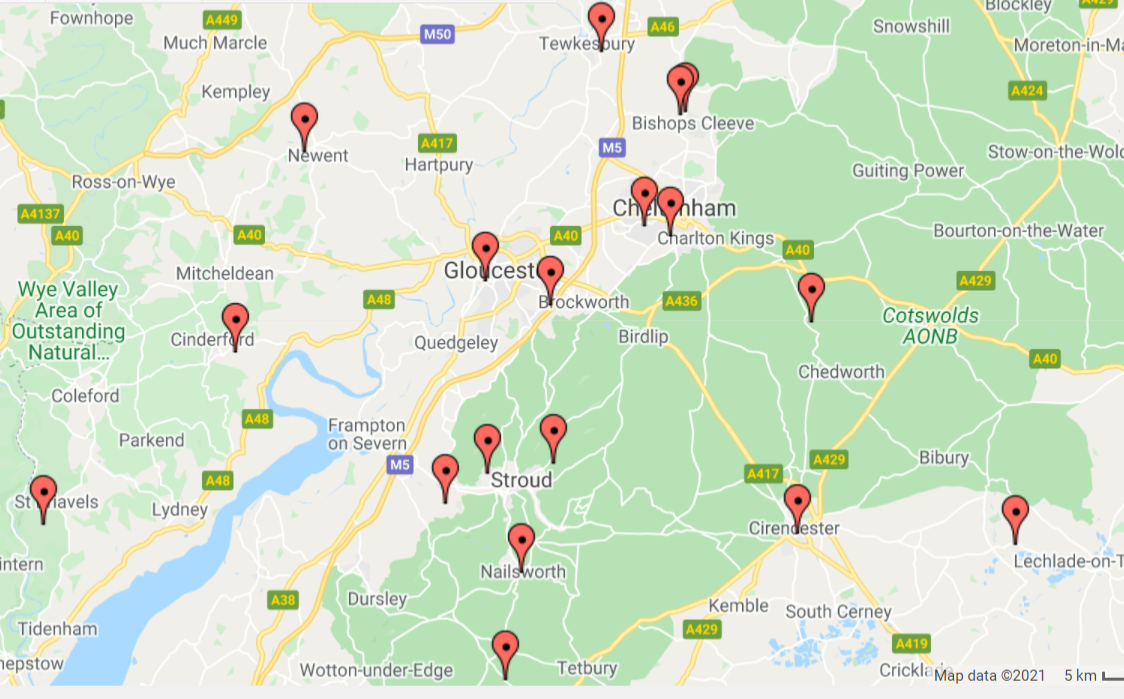 